
Arbeitsblatt zu:Was hat Orban mit Ungarn vor?Kapitel 1: Warum ist Viktor Orban so umstritten?Kapitel 2: Was wird Orban in Zusammenhang mit einem alten Schulfreund vorgeworfen? Kapitel 3: Wie geht Orban mit Nichtregierungsorganisationen (NGOs) um?Kapitel 4: Warum ist Orban trotz aller Vorwürfe so beliebt in Ungarn?Kapitel 5: Sieht Ozsváth Parallelen zwischen Österreich und Ungarn?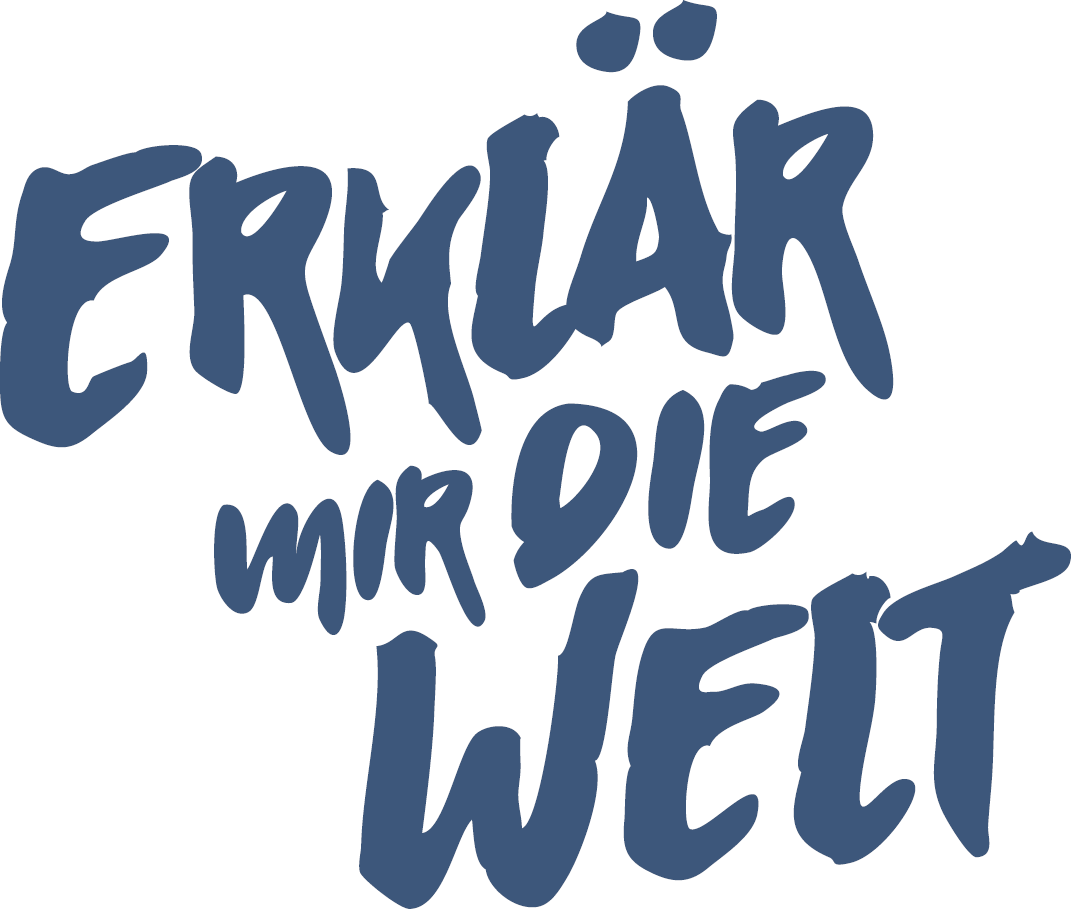 